You’re Invited to Kindergarten Camp!Who?		Incoming Kindergarten ScholarsWhat? 		Free Kindergarten CampWhen?		Thursday, August 3rd & Friday, August 4th From 9:00 AM– 1:00 PMWhere?		FHES Kindergarten PodWhy? 	To give incoming Kindergarten scholars an opportunity to learn about Kindergarten and get to know our campus!Please call Mrs. Cheryl at (727) 774-7600 to RSVP!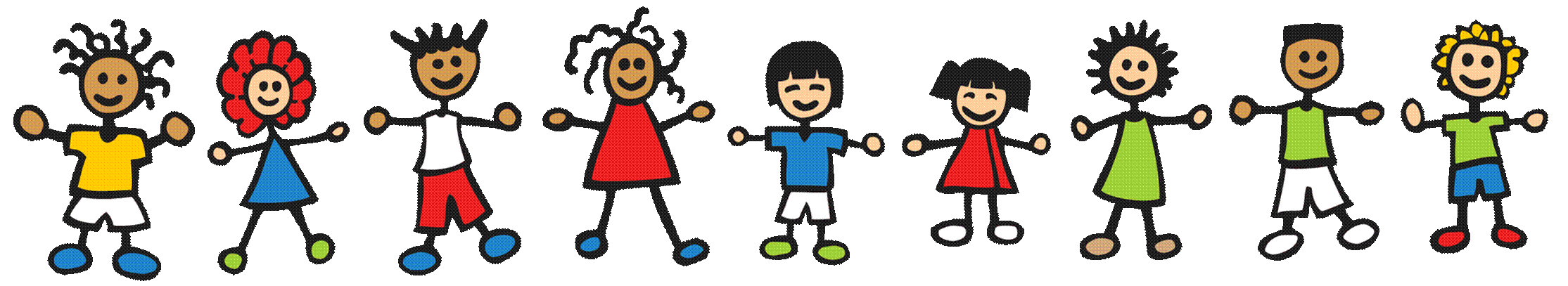 